※成績(網站截圖)：潛龍國小 直笛團學生 於111.11.17.(四)下午參加【111學年度桃園市音樂比賽-直笛團體合奏組】榮獲「優等」，晉級全國賽。感謝葉柏岑老師、林君曄老師的指導！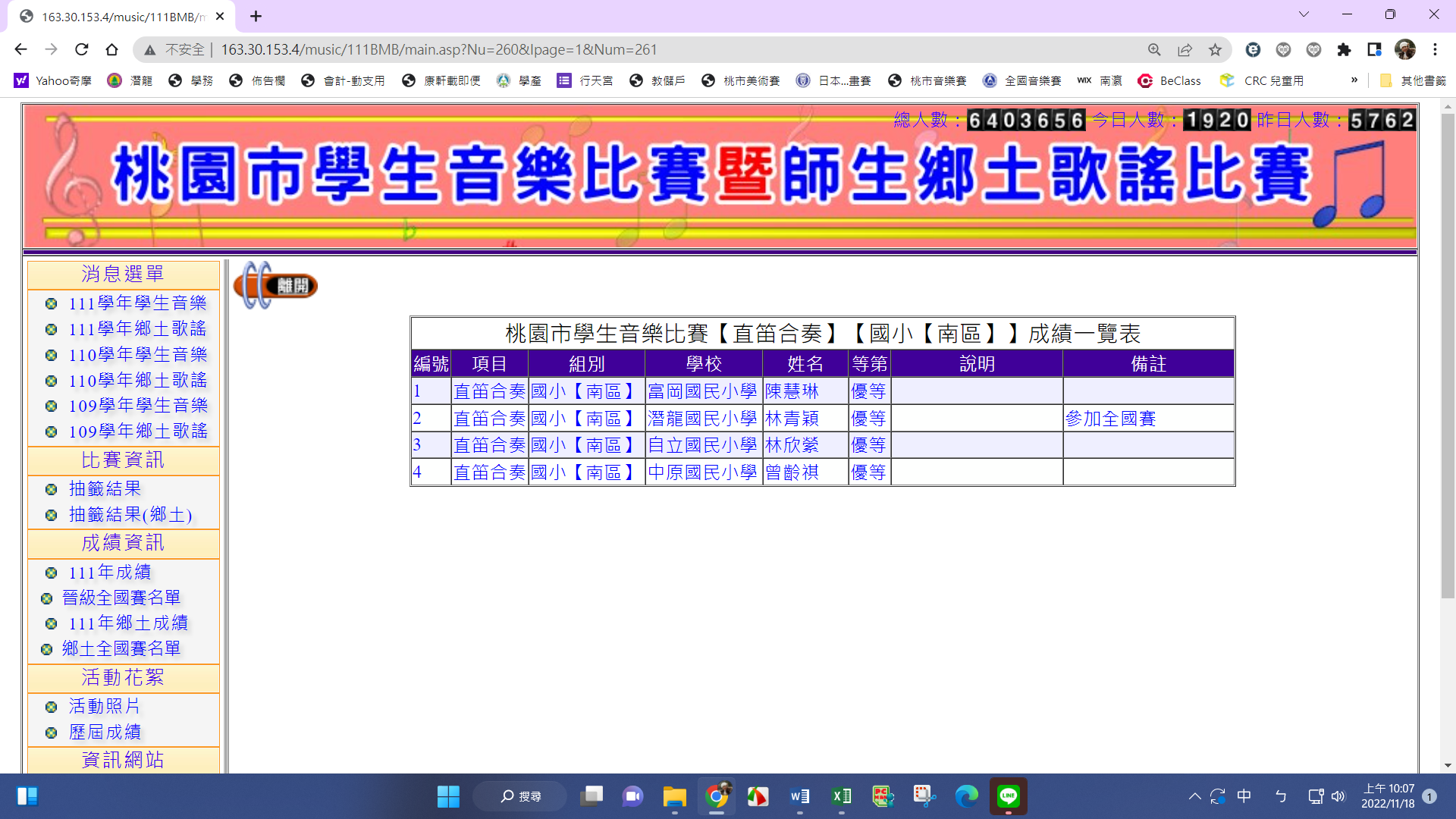 